T.C.Eskişehir Teknik ÜniversitesiFen Fakültesi20… / 20… ÖĞRETİM YILI MADDİ HATA (NOT DÜZELTME) FORMU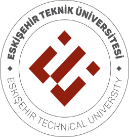 Dersin Öğretim Üyesi Adı Soyadı:	Bölüm Başkanı:İmza:	İmza:	           Tarih:.../…./20	Tarih:Açıklamalar                                                                                                                                                                     Örgün Öğrenci Otomasyonundan alınan ilgili derse ait “Not Listesi”ni ekleyiniz.Yönetim Kurulu Kararını ekleyiniz.“Sınav Türü” kısmında Parçalı Sınav, Ödev, Proje Notu, I. Ara, II. Ara, Dönem Sonu gibi sınav türünü kesinlikle belirtiniz.Kredi Başarı Değerinin Hesaplanmasında ve Harf Notunun belirlenmesinde; öğrencinin ilgili dersten aldığı sınav notları, dersin sınav yüzdelik bilgilerine göre hesaplanır ve çıkan sonuç “harf barem aralığında” hangi harf notuna denk geliyorsa yazılır.Anlamı bozmayan ve Örgün Öğrenci Otomasyonunda yer alan kısaltmaları kullanınız.Parçalı SınavParçalı SınavÖğrencinin Adı SoyadıÖğrenci NumarasıDersin AdıDersin Alındığı Birim / Bölüm Dersin Kodu veGrup BilgisiDersin Açıldığı Dönem ve Yarıyılı Sınav Türü(Kaçıncı Parçalı Sınav Belirtiniz)(Kaçıncı Parçalı Sınav Belirtiniz)İlgili Sınavİlgili SınavKredi Başarı DeğeriKredi Başarı DeğeriHarf Notu Harf Notu Öğrencinin Adı SoyadıÖğrenci NumarasıDersin AdıDersin Alındığı Birim / Bölüm Dersin Kodu veGrup BilgisiDersin Açıldığı Dönem ve Yarıyılı Sınav TürüEskiNotYeni NotEski NotYeni NotEski NotYeni NotEski NotYeni Not